The Gulf Capital - Abu Dhabi Festival Visual Arts Award 2019CALL FOR APPLICATIONSDeadline:  30th May 2019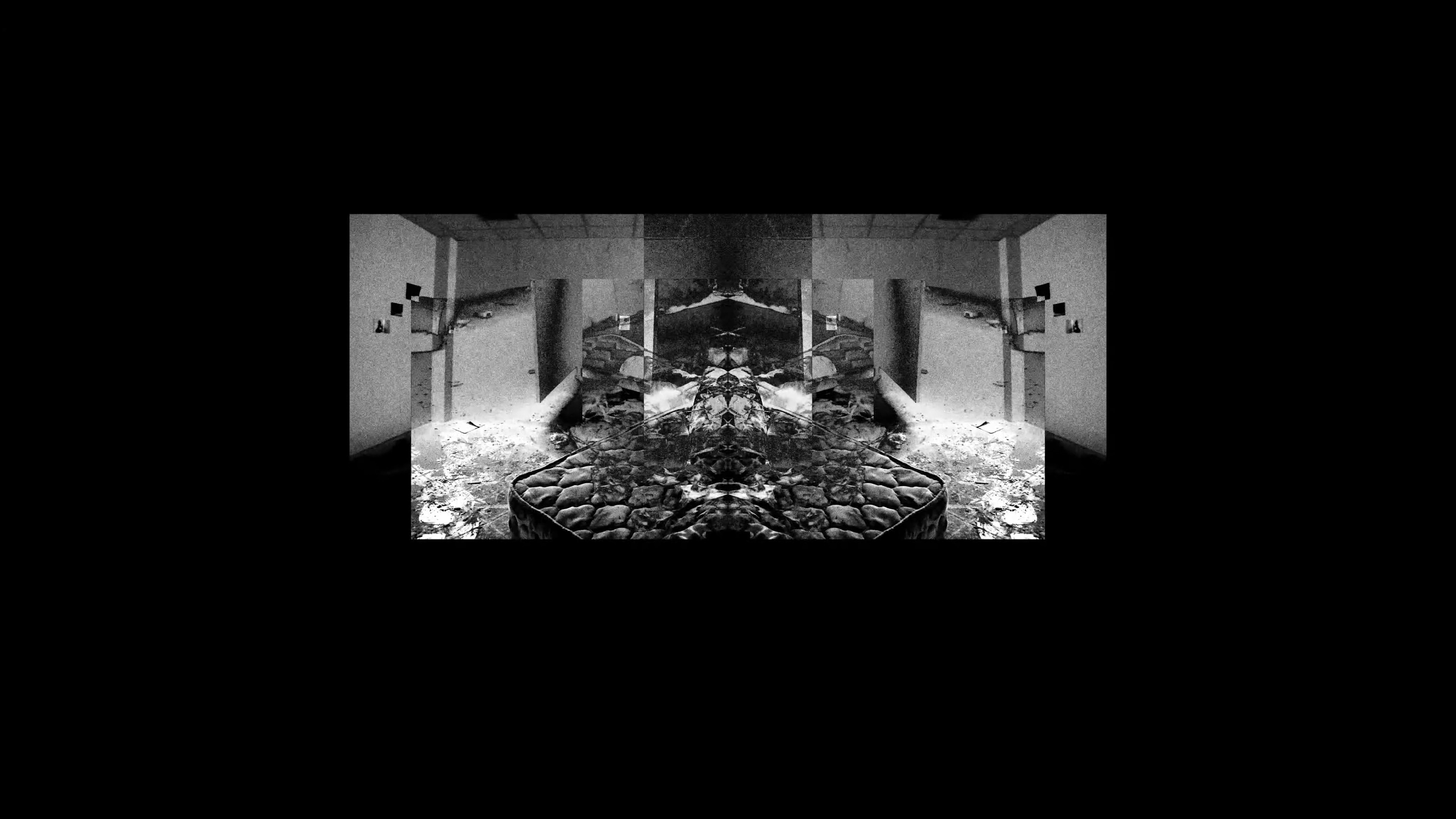 “Al Zahiyah”, by the winner of The Gulf Capital- Abu Dhabi Festival Visual Arts Award 2018, Arwa Najem, Visual Arts graduate from Zayed University About ADMAFThe Abu Dhabi Music & Arts Foundation (ADMAF) seeks to nurture the arts, education, culture and creativity for the benefit of society and the advancement of Abu Dhabi’s cultural vision. Established in 1996 by H.E. Hoda Al Khamis-Kanoo, the Foundation is a not-for-profit organisation under the presidency and patronage of H.E. Sheikh Nahayan Mabarak Al Nahayan Minister of Tolerance, ADMAF delivers year-round arts education and community arts initiatives as well as special projects and the Abu Dhabi Festival. It brings together audiences of all ages and nationalities, and nurtures the creativity of the UAE in partnership with national & international institutions.About The Abu Dhabi Festival Established in 2004, the Festival is the largest celebration of arts and culture in the region. Through new commissions as well as international and regional premieres, it pushes the boundaries of artistic excellence and creative innovation. With over 100 events spanning several artforms in many venues across the UAE, it welcomes 29,000 visitors each year. While most of the Festival is free, the main programme of concerts and performances is ticketed. The Festival has staged a major exhibition as part of its main programme since 2008: Nja Mahdaoui (2008); Dia Al Azzawi (2009); Parviz Tanavoli & Adam Henein (2010); Rachid Koraïchi (2011); Hassan Massoudy (2012); ‘25 Years of Arab Creativity’ in partnership with Institut du Monde Arabe (2013); Bill Fontana (2014); and FotoFest International (2015); Portrait of a Nation (2016); The Art of Nature (2017); From Barcelona to Abu Dhabi (2018). Access to the exhibition is free to the public and seeks to raise the awareness and understanding of contemporary artistic practice.About The Award   The Abu Dhabi Festival Visual Arts Award was launched in 2013 and is an annual prize offering 10,000AED (or worth in development opportunities to the Emirati emerging artist between the age of 18 and 35 years who demonstrates outstanding creativity in an original artwork inspired by the Abu Dhabi Festival exhibition. The Award seeks to nurture talent and creativity among emerging Emirati artists and Emirati undergraduate students of the visual arts in universities across the UAE. Applications from students from universities which have a strategic partnership with ADMAF are especially welcome. These are New York University Abu Dhabi, the Higher Colleges of Technology, Zayed University, University of Sharjah and UAE University.Admission and selection criteriaEmirati emerging artists aged between 18 and 35 years old are eligible to apply.Registered applicants will then be requested to submit a completed form together with an original artwork in any of the following fields:- Video / Film/ Animation- Photography- Visual Arts (painting, sculpture, installation, etc.)A jury selects the winner. They will be looking for the following attributes in the submissions:- Evidence of how the work was inspired by the Abu Dhabi Festival 2019 exhibition- Artistic Merit- Evidence of original and creative thinking- Personal application of technical skills- Emotional ImpactThe winner will receive a cash prize of AED 10,000Dates & Deadlines25 February 2019: Exhibition opening25 March 2019: Exhibition closes (artwork will be viewable in the exhibition publication after this date)30 May 2019: Deadline to send application forms To be advised: Deadline for submissions of artworkHow to EnterSTEP 1: Visit the Abu Dhabi Festival Exhibition 2019 ‘Distant Prospects’ {26th of February until 25th of March} and register for the Award at the information desk by Exhibition closing date. Admission to the Exhibition is free. Location will be at Manarat Al Saadiyat.STEP 2: Create an artwork in any of the above mediums that is inspired by one or more of the works in the Abu Dhabi Festival 2019 exhibition. The maximum size of the work should be 200 x 200 cm.STEP 3: Download the application form from the ADMAF website: www.admaf.org complete it in full and send it by email to education@admaf.org before 30th of May 2019.STEP 4: Submit your original artwork with your name and the title of the artwork clearly written to ADMAF, Floor 3, Makeen Tower (Ajman Bank Building), opposite Abu Dhabi Mall, (date to be advised). Remember, only complete submissions will be accepted. Please feel free to contact us (education@admaf.org) with any questions you might have or if we can assist you in any way. Terms & Conditions• The competition is open to Emirati emerging artists aged between 18 and 35 years• The competition is free to enter• Each applicant may submit up to three entries• Entries may be submitted in Arabic or English• Only completed entries will be accepted• The author/creator of the entry confirms that he/she has not been paid for their work• Applicants will not receive payment for their entries• In entering the Award, applicant warrant that their entry is completely original under his/her own creation, all content therein is accurate and lawful, and does not contain material that is harmful, libelous or defamatory to, or material that may infringe the right of, any person or entity in any nature. The applicant will be obliged to indemnify any damage ADMAF may suffer as a result of any inconsistency to the foregoing• Applicants will retain ownership of copyright for their entry• All artworks will be returned to applicants• After submission to the competition, ADMAF will automatically obtain the right to use the submitted work in connection with the competition. ADMAF has the right to copy, edit, display, publish and make available all nominated work in any format (whether online or in print or otherwise) in connection with the competition• There is one winner and the jury’s decision is final• No correspondence shall be entered into concerning the selection• The winner must claim the prize within 12 months of receipt• The winner agrees to attend the Award ceremony• The winner agrees to appear in all photography, film and media appearances associated with the Award• The winner agrees to join the ADMAF Alumni and contribute to the promotion of future editions of the Award• The applicant’s contact details will be added to the ADMAF database in order to receive future updates from the FoundationPrevious winners of The Abu Dhabi Festival Visual Arts Award include:2018 Arwa Najem, Zayed University, Visual Arts2017 Sakeena AlRumaithi, Applied Communications Student, Higher Colleges of Technology, Abu Dhabi Women’s College for the Sculptural pieces ‘Wear to be Aware’2016 Sara Alahbabi, Visual Arts Student, New York University Abu Dhabi for the photography series ‘Here’s What They Think of Me’.2015 Shamsa Al Dhaheri, Liberal Arts Student, New York University Abu Dhabi for the photography series ‘Untitled’.2014 Moza Al Suwaidi, Fashion Design Student, Higher Colleges of Technology in Sharjah for the sound installation ‘The Power of The Palm’.2013 Shakhbout Al Kaabi, Visual Arts Student, New York University Abu Dhabi for the photography ‘An Overthrown Throne’.TURN TO THE NEXT PAGE TO COMPLETE THE APPLICATION FORMAPPLICATION FORMI agree to the terms and conditions of the Abu Dhabi Festival Visual Arts AwardDate ________________________TO BE COMPLETED BY THE APPLICANTTO BE COMPLETED BY THE APPLICANTNameDate of birthNationalityMobile numberEmailPostal AddressUniversityCourse of Study & YearArtwork titleArtwork MediumPlease select one of the following fields:Film/Video/AnimationPhotographyVisual Arts (painting, sculpture, installation, etc.)Other (please specify):PROJECT TECHNICAL SPECIFICATIONS Please give details of your work including (if applicable):  1) media / materials2) scale / dimensions3) techniques used & process 4) length / duration APPLICANT’S BIOGRAPHY and STATEMENT Please give us an overview of your growth, mentioning your major achievements and sharing dreams and ambitions regarding your future career.Then summarize your entry, focusing on the reasons that brought you to conceive and create the work, on the meaning/message behind it and on the role that the work plays in your development as an artist. (max. 500 words)SUPPLEMENTARY MATERIALS ADMAF welcomes the submission of supplementary information such as drawings/ plans/ written material/ images of the entry or of other artworks produced by the applicant in order to better understand the applicant’s style and commitment.No more than 5 documents/ files (JPEG/ PDF) should be attached (max 10 MB) Please list below the materials you will attach to this form.Applicant’s signature